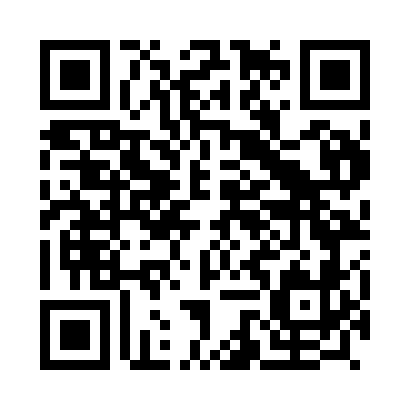 Prayer times for Medros, PortugalSat 1 Jun 2024 - Sun 30 Jun 2024High Latitude Method: Angle Based RulePrayer Calculation Method: Muslim World LeagueAsar Calculation Method: HanafiPrayer times provided by https://www.salahtimes.comDateDayFajrSunriseDhuhrAsrMaghribIsha1Sat3:586:031:326:459:0210:592Sun3:576:021:336:469:0311:003Mon3:566:021:336:469:0411:014Tue3:556:021:336:479:0511:025Wed3:556:011:336:479:0511:036Thu3:546:011:336:489:0611:047Fri3:536:011:346:489:0611:058Sat3:536:011:346:489:0711:069Sun3:526:001:346:499:0811:0710Mon3:526:001:346:499:0811:0711Tue3:516:001:346:509:0911:0812Wed3:516:001:356:509:0911:0913Thu3:516:001:356:509:1011:0914Fri3:506:001:356:519:1011:1015Sat3:506:001:356:519:1011:1116Sun3:506:001:356:519:1111:1117Mon3:506:001:366:519:1111:1218Tue3:506:001:366:529:1111:1219Wed3:506:001:366:529:1211:1220Thu3:506:011:366:529:1211:1221Fri3:516:011:366:529:1211:1322Sat3:516:011:376:539:1211:1323Sun3:516:011:376:539:1211:1324Mon3:526:021:376:539:1211:1325Tue3:526:021:376:539:1311:1326Wed3:526:021:386:539:1311:1327Thu3:536:031:386:539:1311:1328Fri3:546:031:386:539:1311:1229Sat3:546:041:386:539:1211:1230Sun3:556:041:386:549:1211:12